Yukarıda bilgileri sunulan Doktora öğrencisi ’aşağıda başlığı verilen doktora tezinin  dönem çalışmalarını kapsayan ara raporu ve bir sonraki dönem yapacağı çalışma planı tarafımızdan incelenmiştir.Komitemizin  tarihli Doktora Ara Değerlendirme toplantısında yaptığı değerlendirme sonucunda, Doktora öğrencisi tarafından  raporun   ile karar vermiştir.TEZ İZLEME KOMİTESİ TARAFINDAN ÖNERİLEN DOKTORA TEZİNİN YENİ BAŞLIĞI (VARSA)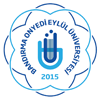 T.C.BANDIRMA ONYEDİ EYLÜL ÜNİVERSİTESİSAĞLIK BİLİMLERİ ENSTİTÜSÜ MÜDÜRLÜĞÜDOKTORA TEZ İZLEME KOMİTESİ ARA RAPOR FORMUDök. No: DR011Sayfa No: 1/1ÖĞRENCİNİN:ÖĞRENCİNİN:ÖĞRENCİNİN:Numarası:Adı Soyadı:Anabilim Dalı:Programı:Öğretim Yılı / Dönemi: / Mevcut Doktora Tezinin:Mevcut Doktora Tezinin:Türkçe AdıYabancı Dilde AdıTez AdıYabancı Dilde Tez AdıT.C.BANDIRMA ONYEDİ EYLÜL ÜNİVERSİTESİSAĞLIK BİLİMLERİ ENSTİTÜSÜ MÜDÜRLÜĞÜDOKTORA TEZ ARA RAPOR FORMUDök. No: DR011Sayfa No: 1/2